    桃園市進出口商業同業公會 函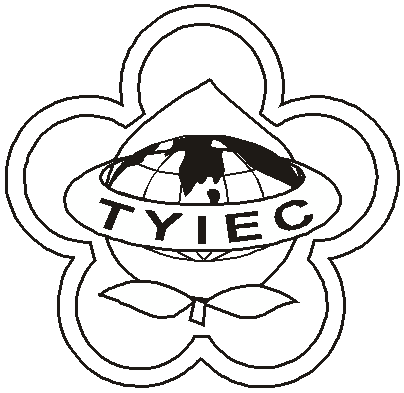          Taoyuan Importers & Exporters Chamber of Commerce桃園市桃園區春日路1235之2號3F           TEL:886-3-316-4346   886-3-325-3781   FAX:886-3-355-9651ie325@ms19.hinet.net     www.taoyuanproduct.org受 文 者：各相關會員發文日期：中華民國107年11月28日發文字號：桃貿水字第1070378號附    件：主    旨：檢送行政院農業委員會發布「農產品生產及驗          證管理法」修正草案乙份，如對該草案有意見          或修正建議者請洽詢該會， 敬請查照。說    明：一、依據衛生福利部食品藥物管理署FDA食字              第1071303590號函辦理。          二、附件請至該機關附件下載區              https://ODDW.FDA.GOV.TW/DL/DL1/DLi100.aspx     理事長  王 清 水